INTERNSHIP REPORTHOTEL INDONESIA KEMPINSKI JAKARTA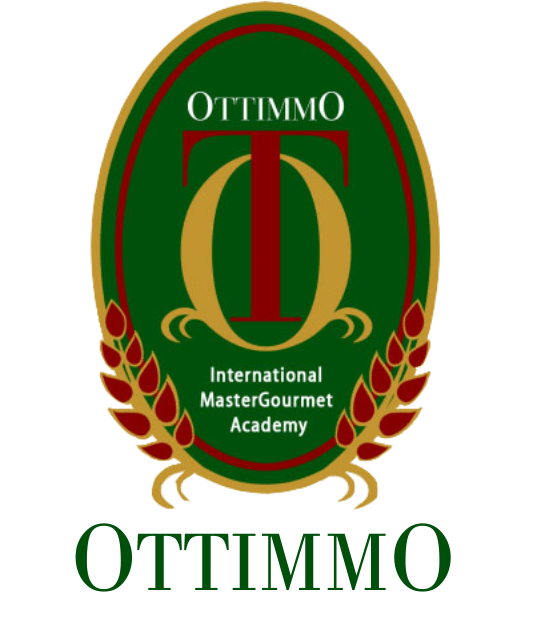 BYGEBY ANASTASYA KONTARYA1874130010061STUDY PROGRAM OF CULINARY ART OTTIMMO INTERNATIONAL MASTERGOURMET ACADEMY SURABAYA2021 INTERNSHIP REPORTHOTEL INDONESIA KEMPINSKIArranged by:GEBY ANASTASYA KONTARYA (1874130010061)Done the internship period from January – July 2021 at Hotel Indonesia Kempinski JakartaApproved by:Supervisor,                                      Examiner I,                                Examiner II,Michael Valent, A.Md.Par     Latifahtur Rahmah, S.Pd., M.Pd NIP: 199502192001074          NIP: 199402252002070               Acknowledged by,Director of OTTIMMOInternational Mastergourmet Academy,Zaldy Iskandar, B.SC.NIP: 197310251201001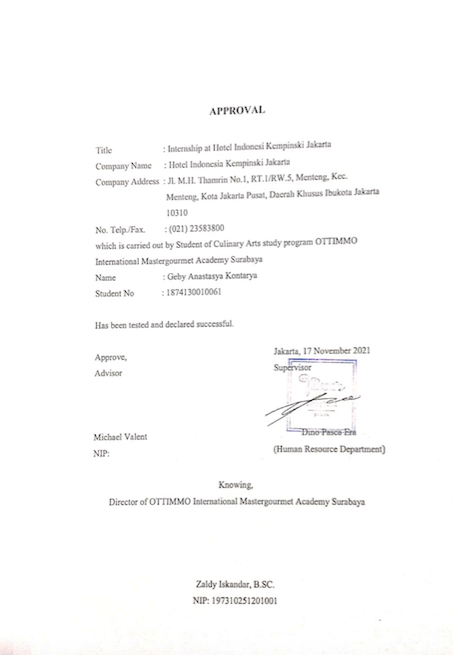 ACKNOWLEGEMENT       Thank to Almighty God who has given His bless to the writer for finishing internship at Hotel Indonesia Kempinski Jakarta for period January – July 2021.Thank to God for helping the writer and give the writer chance to finish this internship timely.       The writer also wish to express her deep and sincere gratitude for those who have guided in completing this internship.During the interrnship and arranging this paper, the writer trully get lots challenges and obstructions but with help of many indiviuals, those obstructions could passed. The writer also realized there are still many mistakes in process of internship and writing this paper.         Finally, the writer would like to thank everybody who was important to the successful realization of  the internship. Then the writer hope the criticism from the readers can help the author in perfecting the next paper.PLAGIARISM STATEMENTI certify that this assignment/report is my own work, based on my personal study and/or research and that I have acknowledge all material and sources used in its preparation, whether they be books, articles, reports, lecture notes, and any other kind of document, electronic or personal communication. I also certify that this assignment/report has not previously been submitted for assessment in any other unit, expect where specific permission has been granted from all unit coordinators involved, or at any other time in this unit, and that I have not copied in part or whole or otherwise plagiarised the work of other students and/or persons.On this statement, I am ready to bear the risky/any sanctions imposed to me in accordance with applicable regulations, if in the future there is a breach of scientific ethics, or you have a claim against the authenticity of my work.16 November 2021materai 10.000GEBY ANASTASYA KONTARYA  TABLE OF CONTENTSINTERNSHIP FINAL REPORT ……………………………………………… IAPPROVAL ………………………………………………………...…………. IIACKNOWLEDGEMENT …………………………………………………… IVPLAGIARISM STATEMENT ……………………………………………….. VTABLE OF CONTENT ……………………………………………………… VILIST OF PICTURE…………………………………………………...……. VIIILIST OF TABLE …………………………………………………………....... IXCHAPTER I: INTRODUCTION …………………………………………...… 1Background ………………………………………………………………. 1Internship Objective ……………………………………………………… 1The Benefits of Internship ……………………………………………...… 2Benefits of Internship for Student ……………………………… 2Benefits of Internship for Ottimmo International Academy Surabaya ……………………………………………………...… 2Benefits of Internship for Hotel Indonesia Kempinski Jakarta … 2CHAPTER II: GENERAL DESCRIPTION OF HOTEL INDONESIA KEMPINSKI JAKARTA ……………………………………………………… 32.1 About Hotel Indonesia Kempinski Jakarta ……………………………..… 32.2 Location & Operational Hours …………………………………………… 52.3 Features of Hotel Indonesia Kempinski Jakarta ………………………..… 62.4 Organizational Structure and Main Task ……………………………...… 13CHAPTER III: INTERNSHIP ACTIVITIES …………………………….… 183.1 Place of Assignment …………………………………...……………...… 183.2 Job Description and Activities Performed …………………………….… 183.2.1 Job Description ……………………………………………….… 183.2.2 Activities Performed ………………………………………….… 193.3 Product of Internship ………………………………………………….… 203.4 Hygiene and Sanitation ……………………………………………….… 223.5 The Process of Storing and Using Materials ………………………….… 243.6 Problem Faced and How to Solve Them ……………………………...… 25CHAPTER IV: CONCLUSION AND SUGGESTION …………………..… 264.1 Conclusion …………………………………………………………….… 264.2 Suggestion …………………………………………………………….… 26REFERENCES ……………………………………………………………...… 27APPENDIX ………………………………………………………………….… 285.1 Menu and Promotion ………….………………………………………… 285.2 Schedule ………………………………………………………………… 285.3 Photo with Signatures Team ………………………………………….… 29LIST OF PICTURESPicture 1. Logo of Hotel Indonesia Kempinski Jakarta …………………………. 4Picture 2. Location of Hotel Indonesia Kempinski Jakarta …………………...… 5Picture 3. Signatures Restaurant ………………………………………………… 6Picture 4. Paulaner Brauhaus ………………………………………………….… 7Picture 5. OKU Japanese Restaurant ………………………………………….… 8Picture 6. Kempi Deli …………………………………………………………… 9Picture 7. Nirwana Lounge ……………………………………………………… 9Picture 8. Sky Pool Bar Café …………………………………………………... 10Picture 9. Kempinski Grand Ballroom …………………………………………. 11Picture 10. Bali Room ………………………………………………………..… 11Picture 11. Ramayana Terrace ……………………………………………….… 12Picture 12. Kitchen Organizational (Signatures Restaurant) ………………...… 13Picture 13. Tenderloin Steak …………………………………………………… 20Picture 14. Salmon en Croute ………………………………………………..… 20Picture 15. Pizza ……………………………………………………………...… 21Picture 16. Omelette ………………………………………………………….… 21Picture 17. Brunch Menu and Promotion ………………………………………. 28Picture 18. Schedule ………………………………………………………….… 28Picture 19. Picture with Signatures Team ……………………………………… 29LIST OF TABLESTable 1. Job Description in Western Section …………...……………………… 18Table 2. Cutting Broard Standart ………………………………………………. 22